Уважаемые руководители! В целях обеспечения санитарно-эпидемиологического благополучия детского населения, предупреждению завоза и распространения новой коронавирусной инфекции на территории Ростовской области, проведения информационно-разъяснительной работы с родителями обучающихся минобразование Ростовской области направляет памятку для родителей для распространения с использованием ресурсов мессенджеров, дневников обучающихся, размещения на сайтах, стендах, в других доступных местах.Приложение: на 1 листе в электронном виде.Могилевская Ольга Владимировна+7 (863) 240-46-56 доб. 865Приложение к письму минобразования Ростовской области от ________ № _______ПАМЯТКА ДЛЯ РОДИТЕЛЕЙУБЕДИТЕЛЬНАЯ ПРОСЬБА контролировать состояние здоровья детей, при симптомах заболевания оставлять дома и обращаться в медицинскую организацию. На каникулах постараться ограничить посещение массовых мероприятий и выезды за пределы Ростовской области и Российской Федерации.В случае выездов с детьми за пределы Ростовской области и Российской Федерации необходимо проинформировать образовательную организацию о месте и датах пребывания и возвращения из поездки. При посещении ребенком страны (территории) где зарегистрированы случаи коронавирусной инфекции, передавать сведения о месте и дате пребывания, возвращения, контактной информации на «горячую линию» министерства здравоохранения Ростовской области по телефону 8-928-767-38-91 и  в Управление Роспотребнадзора по Ростовской области 8(863)251-06-12, 8-800-100-74-17, 8-928-169-96-18, 8(863)282-82-64.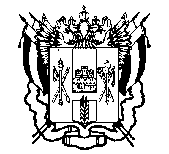 ПРАВИТЕЛЬСТВО  РОСТОВСКОЙ  ОБЛАСТИМИНИСТЕРСТВООБЩЕГО  И  ПРОФЕССИОНАЛЬНОГООБРАЗОВАНИЯРОСТОВСКОЙ ОБЛАСТИ(минобразование Ростовской области)пер. Доломановский, . Ростов-на-Дону, 44082тел.   (86) 240-4-97  факс (86) 267-86-44E-: min@rostobr.ruhttp://www.rostobr.ru[REGNUMDATESTAMP]  на № ________________  от  ____________________Руководителям муниципальных органов, осуществляющих управление в сфере образованияРуководителям государственных общеобразовательных организацийРуководителям муниципальных органов, осуществляющих управление в сфере образованияРуководителям государственных общеобразовательных организацийЗаместитель министра общего и профессионального образования[SIGNERSTAMP1]Т.С. Шевченко